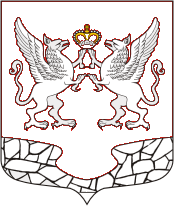 СОВЕТ ДЕПУТАТОВ МУНИЦИПАЛЬНОГО ОБРАЗОВАНИЯ ЕЛИЗАВЕТИНСКОЕ   СЕЛЬСКОЕ   ПОСЕЛЕНИЕ ГАТЧИНСКОГО МУНИЦИПАЛЬНОГО РАЙОНА ЛЕНИНГРАДСКОЙ ОБЛАСТИРЕШЕНИЕ01 декабря 2017 года № _____
В соответствии с пунктом 2 части 10 статьи 40 Федерального закона Российской Федерации от 06.10.2003 № 131-ФЗ «Об общих принципах организации местного самоуправления в Российской Федерации», пунктом 2 части 1 статьи 25 Устава Елизаветинского сельского поселения, рассмотрев письменное заявление депутата совета депутатов муниципального образования Елизаветинское сельское поселение Гатчинского муниципального района Ленинградской области Сурво Виктора Павловича, о сложении полномочий депутата совета депутатов Елизаветинского сельского поселения, избранного по первому Елизаветинскому пятимандатному избирательному округу № 34, совет депутатов Елизаветинского сельского поселения, –РЕШИЛ:1.   Досрочно прекратить полномочия депутата совета депутатов муниципального образования Елизаветинское сельское поселение Гатчинского муниципального района Ленинградской области Сурво Виктора Павловича. 2.   Настоящее решение опубликовать в газете «Спектр Гатчина», в сетевом издании Ленинградского областного информационного агентства (ЛЕНОБЛИНФОРМ) и на официальном сайте муниципального образования Елизаветинское сельское поселение Гатчинского муниципального района Ленинградской области.3.   Решение вступает в силу со дня его принятия.Глава муниципального образованияЕлизаветинское сельское поселениеГатчинского муниципального районаЛенинградской области Е.В. Самойлов
о досрочном прекращении полномочий депутата совета депутатов муниципального образования Елизаветинское сельское поселение Гатчинского муниципального района Ленинградской области Сурво Виктора Павловича